ΓΕΩΓΡΑΦΙΚΟΙ ΟΡΟΙ ΘΑΛΑΣΣΑΣ 					ΟΝΟΜΑ:……………………………Μαθαίνω καλά τους γεωγραφικούς όρους της θάλασσας.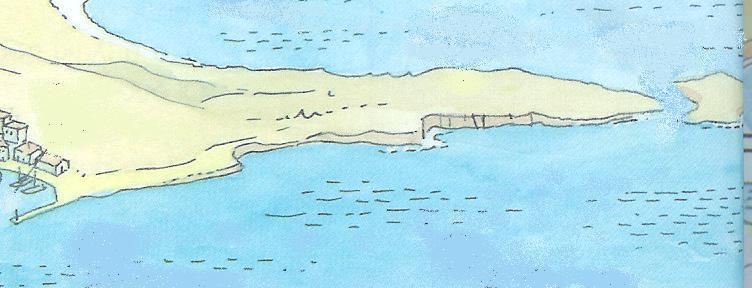 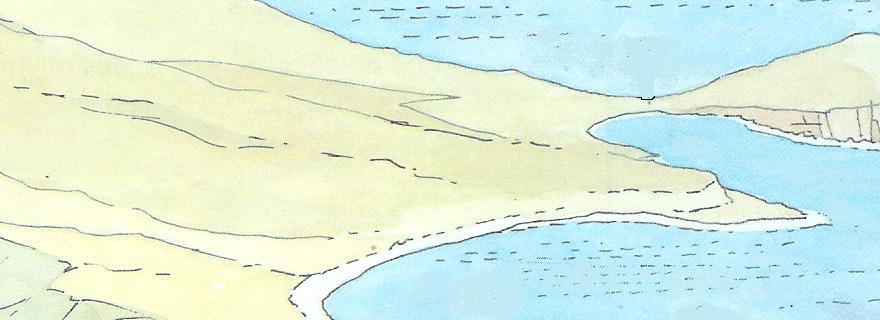 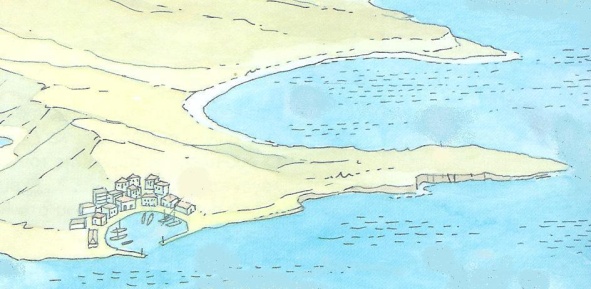 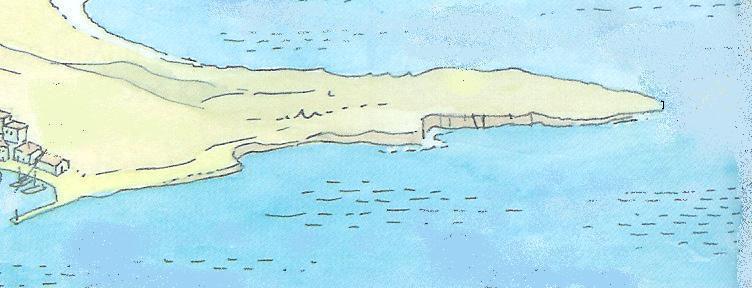 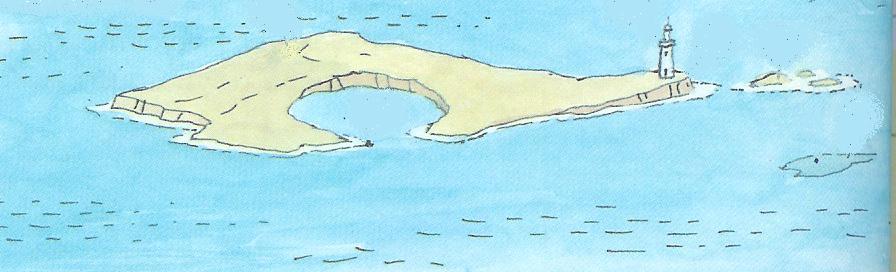 Χερσόνησος: Ένα κομμάτι ξηράς που μπαίνει μέσα στη θάλασσα και βρέχεται από τις τρεις πλευρές του.Ακρωτήριο: Η άκρη της ξηράς που μπαίνει μέσα στη θάλασσα. Το άκρο της χερσονήσου.Νησί: Ένα κομμάτι γης που βρέχεται από όλες τις πλευρές του από νερό.Κόλπος: Ένα τμήμα θάλασσας που μπαίνει μέσα στη στεριά.Όρμος: Ένας μικρότερος κόλπος.Πορθμός: Μια στενή λωρίδα θάλασσας που χωρίζει δύο στεριές και ενώνει δύο θάλασσες.Ισθμός: Μια στενή λωρίδα στεριάς που χωρίζει δύο θάλασσες και ενώνει δύο στεριές.Διώρυγα: Μεγάλο τεχνητό κανάλι που ενώνει δύο θάλασσες ή λίμνες ή ποταμούς.Λιμάνι: Το ασφαλές μέρος της θάλασσας όπου αράζουν τα πλοία.Οριζόντιος διαμελισμός: όλα τα στοιχεία που διαμορφώνουν το σχήμα των ακτών (χερσόνησοι, ακρωτήρια, κόλποι κλπ).